Dodatek č. 01/2018 ke Smlouvě o účasti na řešení projektu(dle § 1746 odst. 2 zákona č. 89/2012 Sb., občanský zákoník, v platném znění a zákona č. 130/2002 Sb., zákon o podpoře výzkumu, experimentálního vývoje a inovací, v platném znění)Smluvní strany:Podnik: WATRAD, spol. s r.o.Se sídlem: Pardubice, S.K.Neumanna 1316, PSČ 532 00IČ: 475 41 253DIČ: CZ47541253Zastoupena: Mgr. Michalem Vaněčkem, jednatelem, ředitelemBankovní spojení: Raiffeisenbank, a.s., Komunardů 21, Praha 7Účet číslo: xxx (dále jen jako „příjemce“)aVýzkumná organizace: Technická univerzita v LiberciSe sídlem v: Studentská 2, Liberec 1, PSČ 460 01IČ: 467 47 885DIČ: CZ46747885	Zastoupena: doc. RNDr. Miroslav Brzezina, CSc., rektor TULBankovní spojení: ČSOB a.s. Liberec,Účet číslo: xxx,(dále jen jako „další účastník“)Úvodní ustanoveníSmluvní strany uzavřely dne 16.1.2016 smlouvu o účasti na řešení projektu s názvem „Vliv dlouhodobého provozu tepelných čerpadel na udržitelnost energetického potenciálu horninového prostředí“ evidenční číslo č. FV10511 s využitím účelové podpory na řešení programového projektu formou dotace z výdajů státního rozpočtu na výzkum, experimentální vývoj a inovace poskytnuté v rámci programu TRIO (dále jen „Smlouva o účasti“).Smluvní strany uzavírají tento dodatek Smlouvy o účasti z důvodu stanovení nákladů na rok 2018, čímž dochází ke změně přílohy č. 1 Smlouvy o účasti, a dále z důvodu úpravy přílohy č. 3 Smlouvy o účasti.Znění dodatkuPříloha č. 1 Smlouvy o účasti se mění tak, že uznané náklady na řešení projektu pro rok 2018 činí pro dalšího účastníka 1 300 000,- Kč, z toho převáděná účelová podpora je 1 222 000,- Kč a 78 000,- Kč jsou neveřejné zdroje.Bankovní účet pro převod účelové podpory je č.ú. xxx, vedený 
u ČSOB, a.s. pobočka Liberec I.Příloha č. 3 Smlouvy o účasti se mění ve smyslu přílohy č. 1 tohoto dodatku, kterou tvoří Dodatek č. 1/2018 ke Smlouvě č. FV10511 o poskytnutí účelové podpory na řešení projektu formou dotace z výdajů státního rozpočtu na vědu, výzkum a inovace ze dne 21. 3. 2018 uzavřenou mezi příjemcem a Českou republikou – Ministerstvem průmyslu a obchodu jakožto poskytovatelem. Závěrečná ustanoveníOstatní ustanovení Smlouvy o účasti ve znění pozdějších dodatků zůstávají beze změny.Tento Dodatek je včetně přílohy vyhotoven ve čtyřech stejnopisech, z nichž jedno vyhotovení  obdrží příjemce, další účastník dvě vyhotovení a jedno vyhotovení poskytovatel. Tento dodatek nabývá účinnosti dnem uveřejnění v registru smluv dle zákona č. 340/2015 Sb., o zvláštních podmínkách účinnosti některých smluv, uveřejňování těchto smluv a o registru smluv (zákon o registru smluv), ve znění pozdějších předpisů.Za příjemce:							Za dalšího účastníka:Příloha č. 1: Dodatek č. 01/2018 ke Smlouvě č. 10511 o poskytnutí účelové podpory na řešení projektu formou dotace z výdajů státního rozpočtu na výzkum, vývoj a inovace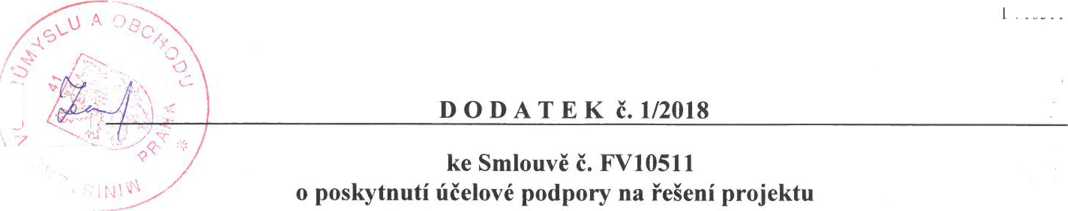 formou dotace z výdajů státního rozpočtu na výzkum, vývoj a inovace(dále jen „Smlouva'4)vČeská republika - Ministerstvo průmyslu a obchoduse sídlem Na Františku 32, 110 15 Praha 1IČ: 47609109DIČ: CZ47609109; neplátce DPHzastoupená:	Ing. Martinem Švolbouředitelem odboru výzkumu, vývoje a inovacídále jen „poskytovatel“, na straně jednéWATRAD, spol. s r.o.S.	K. Neumanna 1316, 532 07 Pardubice475 41 253CZ 475 41 253KS v Hradci Králové, oddíl C, vložka 24868zastoupená:	Mgr. Michalem Vaněčkemfunkce:	ředitelem a jednatelem společnosti dále jen „příjemce“, na straně druhé uzavřeli mezi sebou dne 4.11.2016 Smlouvu o poskytnutí účelové podpory na řešení projektu formou dotace z výdajů státního rozpočtu na výzkum, vývoj a inovace (dále jen Smlouva) ve smyslu § 9 zák. č. 130/2002 Sb„ o podpoře výzkumu, experimentálního vývoje a inovací z veřejných prostředků a o změně některých souvisejících zákonů (dále jen zák. č. 130/2002 Sb.).Název projektu: Vliv dlouhodobého provozu tepelných čerpadel na udržitelnost energetického potenciálu horninového prostředíEv. č. projektu: FV10511Řešení projektuje rozloženo do období:	10/2016 - 12/2019Dnešního dne uzavírají poskytovatel a příjemce tento dodatek č. 1/2018 ke Smlouvě, kterým se upravuje její znění takto:I.ruší se:Článek IV. odst. 3., který zněl:U projektů ve druhém a dalších letech řešení bude částka poskytované účelové podpory vždy upřesněna v písemných dodatcích k této smlouvě, kterými bude upravena příloha č. 1 této smlouvy.Článek V. odst. 4., který zněl:Nastane-li podstatná změna okolností týkajících se řešení projektu, kterou příjemce nemohl předvídat, ani ji nezpůsobil, požádá písemně o změnu výše uznaných nákladů nejpozději do 7 kalendářních dnů ode dne, kdy se o takové skutečnosti dozvěděl.mění se:vČlánek II. se mění v odst. 2., který nyní zní:Příjemce je odpovědný vůči poskytovateli za realizaci celého projektu včetně částí realizovaných dalšími účastníky. Zároveň je poskytovateli odpovědný za čerpání a užití účelové podpory a neveřejných zdrojů včetně čerpání a užití účelové podpory a neveřejných zdrojů dalšími účastníky.Článek II. se mění v odst. 3., který nyní zní:Příjemce se zavazuje uzavřít s dalšími účastníky samostatnou písemnou smlouvu o účasti na řešení projektu za podmínek stanovených Smlouvou. Smlouva s dalšími účastníky musí obsahovat stanovení poměru jejich účasti na řešení projektu a dále musí obsahovat podmínky obdobné podmínkám uvedeným v této smlouvě, tedy i s povinností zřídit si samostatný bankovní účet určený výlučně pro příjem a čerpání účelové podpory. Příjemce se zavazuje uzavřít smlouvu s dalšími účastníky projektu bez zbytečného odkladu a předložit ji poskytovateli nejpozději do 60 dnů od podpisu Smlouvy.vČlánek III. se mění v odst. 2., který nyní zní:Smlouva nabývá platnosti dnem jejího podpisu oběma smluvními stranami a účinnosti dnem uveřejnění v registru smluv.Článek V. se mění v odst. 2., který nyní zní:2. Do uznaných nákladů se zahrnují způsobilé náklady vymezené v souladu se zákonem č. 130/2002 Sb. v příloze č. 7 Smlouvy, vzniklé a zaúčtované do daného kalendářního roku řešení projektu a uhrazené nej později v termínech stanovených v ČI. VI. odst. 1 Smlouvy, přičemž tyto náklady / výdaje musí být skutečné, nezbytně nutné a přímo související s plněním cílů a parametrů projektu stanovených pro daný kalendářní rok v příloze č. 2 Smlouvy. Uznány mohou být náklady / výdaje vzniklé ode dne, který byl stanoven jako začátek řešení projektu. Pokud dojde k nabytí účinnostiSmlouvy ke dni pozdějšímu, bude na náklady / výdaje spotřebované na řešení projektu mezi těmito dny pohlíženo, jako by se jednalo o náklady / výdaje spotřebované po nabytí účinnosti Smlouvy.vČlánek V. se mění v odst. 3., který nyní zní:O případnou změnu uznaných nákladů uvedených v příloze č. 1 Smlouvy a změnu věcné náplně uvedenou v příloze č. 2 Smlouvy musí příjemce ve smyslu ČI. VI. odst. 10 požádat písemně poskytovatele a to i v případě, týká-li se změna dalších účastníků. Výše uznaných nákladů as tím související výše účelové podpory stanovené Smlouvou na celou dobu řešení projektu nemohou být v průběhu řešení projektu změněny o více než 50 %.vČlánek VI. se mění v odst. 2., který nyní zní:2. Čerpáním a použitím účelové podpory se rozumí převod finančních prostředků z bankovního účtu zřízeného podle Článku IV. odst. 3. Smlouvy, a to buď formou přímé platby dodavatelům (v případě plátců daně z přidané hodnoty bez DPH) nebo převodem na jiný vlastní bankovní účet (nebo do vlastní pokladny) v případech, kdy uznané náklady byly již uhrazeny zvláštních příp. jiných finančních prostředků (neveřejných zdrojů). V případě převodu na jiný vlastní bankovní účet (nebo do vlastní pokladny) je příjemce (další účastníci projektu) povinen tento převod doložit soupisem nákladů, které byly již uhrazeny z neveřejných zdrojů.Použitím účelové podpory není převod části účelové podpory (určené dle Smlouvy dalším účastníkům) příjemcem ze samostatného bankovního účtu zřízeného výlučně pro financování projektu z účelové podpory na samostatné bankovní účty dalších účastníků.vČlánek VI. se mění v odst. 4., který nyní zní:Příjemce bude po celou dobu realizace projektu používat metodu „full cost" uplatňování (účtování) doplňkových režijních nákladů.vČlánek VI. se mění v odst. 9., který nyní zní:V rámci celkových uznaných nákladů skutečně vynaložených na řešení projektu je příjemce povinen nepřekročit míru účelové podpory stanovenou pro každý jednotlivý kalendářní rok ani maximální míru podpory stanovenou pro celou dobu realizace projektu v příloze č. 1 Smlouvy. V případě, že příjemce nebo další účastníci překročí stanovenou míru účelové podpory dle přílohy č. 1 Smlouvy, jsou příjemce a další účastníci prostřednictvím příjemce povinni vrátit na bankovní účet poskytovatele do 15. února následujícího kalendářního roku tu část poskytnuté účelové podpory, o kterou byl překročen stanovený poměr financování.vČlánek VI. se mění v odst. 10., který nyní zní:Nastane-li podstatná změna okolností týkajících se řešení projektu, včetně dopadu na jeho financování, kterou příjemce nemohl předvídat, ani ji nezpůsobil, požádá písemně o změnu výše uznaných nákladů a věcné náplně jednotlivých etap řešení projektu nejpozději do 7 kalendářních dnů ode dne, kdy se o takové skutečnosti dozvěděl. Za podstatnou změnu je považována změna v nákladové položce o více jak 20% (pokud současně změna v nákladové položce přesahuje 50 000 Kč) v daném roce, změna v časovém nebo obsahovém rozvržení jednotlivých etap řešení projektu a dále jakákoli změna, která má vliv na splnění cílů projektu a jeho očekávaných výsledků. O jakoukoliv plánovanou změnu financování stanoveného přílohou č. 1 Smlouvy musí příjemce poskytovatele předem písemně požádat, a to s uvedením důvodu požadované změny. Stejně musí příjemce postupovat i v případě změny věcné náplně uvedené v příloze č. 2 Smlouvy.VČlánek VI. se mění v odst. 13., který nyní zní:Příjemce je povinen odeslat poskytovateli přehled o dosavadním čerpání poskytnuté účelové podpory vdaném roce a výhled čerpání účelové podpory do konce roku nejpozději do 31. října daného roku. Pokud z přehledů vyplývá, že účelová podpora na daný rok nebude zcela vyčerpána, příjemce vrátí část účelové podpory, která nebude čerpána, na účet poskytovatele dotace doprosince daného roku.Článek VI. se mění v odst. 14., který nyní zní:Příjemce je povinen odeslat poskytovateli Přehled o financování projektu v průběhu každého kalendářního roku řešení nejpozději do 31. ledna následujícího roku. Příjemce je dále povinen předložit poskytovateli ověření vynaložených nákladů na realizaci projektu zpracované nezávislým auditorem nejpozději do 31. března následujícího roku po uplynutí příslušného kalendářního roku řešení projektu.vČlánek VI. se mění v odst. 15., který nyní zní:Po ukončení projektuje příjemce povinen odeslat poskytovateli Přehled o finančním vypořádání do jednoho měsíce po ukončení řešení projektu a ověření vynaložených nákladů na realizaci projektu za celou dobu řešení projektu zpracované nezávislým auditorem nejpozději do tří měsíců po ukončení řešení projektu.vČlánek VI. se mění v odst. 16., který nyní zní:Příjemce je povinen vrátit na bankovní účet poskytovatele účelovou podporu, která nebyla čerpána příjemcem (dalšími účastníky) v termínu dle Článku VI. odst. 1. Smlouvy ze samostatného bankovního účtu určeného výlučně pro financování projektu z účelové podpory poskytované na jeho řešení nejpozději do 15. února následujícího kalendářního roku. Vrácení účelové podpory bude příjemce poskytovateli avizovat předem. V případě, že vznikne povinnost k vrácení účelové podpory z jiných důvodů, než na podkladě přehledu o financování projektu nebo finančního vypořádání, je příjemce povinen neprodleně písemně požádat poskytovatele o sdělení podmínek a způsobu vypořádání účelové podpory.vČlánek VI. se mění v odst. 17., který nyní zní:U projektů končících v průběhu daného roku je příjemce povinen vrátit poskytovateli do tří měsíců od ukončení řešení projektu (nejpozději však do 15. února následujícího roku) účelovou podporu, která v tomto termínu nebyla vyčerpána příjemcem (dalšími účastníky), a to ze samostatného bankovního účtu určeného výlučně pro financování projektu z účelové podpory poskytované na jeho řešení.vČlánek VI. se mění v odst. 18., který nyní zní:Vyhodnocení výsledků řešení projektu včetně vypořádání poskytnuté podpory bude ověřeno na závěrečném oponentním řízení projektu. Příjemce je povinen navrhnout poskytovateli nejdéle do 2 měsíců po ukončení řešení projektu termín závěrečného oponentního řízení a toto řízení zorganizovat za účasti zástupce poskytovatele nejpozději do 180 kalendářních dní po ukončení řešení projektu. Příjemce je dále povinen předat poskytovateli originál zápisu ze závěrečného oponentního řízení včetně originálu prezenční listiny, originálů oponentních posudků, celkového závěrečného finančního vypořádání finančních prostředků vynaložených na řešení projektu spolu s ověřením vynaložených nákladů na realizaci projekt za dobu jeho řešení zpracované nezávislým auditorem. Požadavky na minimální rozsah zápisu ze závěrečného oponentního řízení jsou uvedeny v příloze č. 4 této smlouvy a vzor zápisu ze závěrečného oponentního řízení tvoří přílohu č. 5 této smlouvy.Článek VI. se mění v odst. 19., který nyní zní:V případech, kdy je příjemcem nebo dalším účastníkem projektu účelové podpory veřejná vysoká škola dle zákona č. 111/1998 Sb., o vysokých školách a o změně a doplnění dalších zákonů (zákon o vysokých školách), ve znění pozdějších předpisů, nebo veřejná výzkumná instituce dle zákona č. 341/2005 Sb., o veřejných výzkumných institucích, ve znění pozdějších předpisů, může takový příjemce (další účastník) převést část poskytnuté účelové podpory z bankovního účtu určeného výlučně pro financování projektu z účelové podpory do svého fondu účelově určených prostředků (dále jen „FÚUP“), a to až do výše 5 % z celkové účelové podpory poskytnuté mu v daném kalendářním roce. Ustanovení tohoto odstavce nelze použít v posledním roce řešení projektu. Účelovou podporu převedenou do FÚUP je příjemce (další účastníci projektu) povinen použít pouze v době řešení projektu a na úhradu uznaných nákladů projektu. Pro použití této účelové podpory je příjemce (další účastníci) povinen převést účelovou podporu z FÚUP na samostatný bankovní účet určený výlučně k financování projektu z účelové podpory.vČlánek VI. se mění v odst. 20., který nyní zní:Nepřevedení části nečerpané účelové podpory do FÚUP a její ponechání na samostatném bankovním účtu, určeném výlučně pro financování projektu z účelové podpory v termínu dle Článku VI. odst. 1. Smlouvy, je považováno za nečerpanou účelovou podporu, kterou je příjemce (i za další účastníky projektu) povinen vrátit poskytovateli nejpozději do 15. února následujícího kalendářního roku. Nevyužité prostředky převedené do FÚUP vrací příjemce do státního rozpočtu v rámci vypořádání účelové podpory nejpozději za poslední rok řešení projektu. Podmínky tvorby a užití fondu účelově určených prostředků musí být stanoveny ve vlastním závazném interním předpisu příjemce (dalšího účastníka).vČlánek VI. se mění v odst. 21., který nyní zní:Umožnit poskytovateli či jím pověřeným osobám provádět komplexní kontrolu plnění cílů projektu, využití výsledků řešení projektu a účetní evidence o uznaných nákladech a čerpání a užití poskytnuté účelové podpory, a to kdykoli v průběhu řešení projektu nebo do pěti let od ukončení projektu. Tímto ujednáním nejsou dotčena ani omezena práva kontrolních a finančních orgánů státní správy České republiky.vČlánek VI. se mění v odst. 22., který nyní zní:Po ukončení řešení projektu pro potřeby Rejstříku informací o výsledcích (RIV) zpracovat a předat poskytovateli údaje o dosažených výsledcích projektu, a to pro výzkumné organizace v termínu do 20. 4. a pro ostatní příjemce v termínu do 20. 6. Příjemce je povinen předat tyto údaje poskytovateli v rozsahu vymezeném v ustanovení § 31 zákona č. 130/2002 Sb., a to ve formě stanovené poskytovatelem.vČlánek VI. se mění v odst. 23., který nyní zní:Po ukončení řešení projektu předkládat poskytovateli informaci o skutečně dosažených přínosech projektu na formuláři uvedeném v příloze č. 6 - Tabulka skutečně dosažených přínosů projektu, a to 1 x ročně za uplynulý kalendářní rok po dobu 3 let, počínaje prvním rokem po ukončení řešení projektu, vždy nejpozději do 31. ledna následujícího kalendářního roku, a to písemně i elektronicky v editovatelném formátu.Článek VI. se mění v odst. 24., který nyní zní:Předkládat poskytovateli veškeré doklady dle této smlouvy a zasílat mu příslušnou korespondenci (např. žádosti, změny, zprávy, atd.) výlučně prostřednictvím příslušného odboru Ministerstva průmyslu a obchodu.Článek VI. se mění v odst. 25., který nyní zní:Postupovat při nakládání s účelovou podporou poskytnutou na základě této smlouvy as majetkem a právy za ně pořízenými v souladu s obecně závaznými právními předpisy, týkajícími se hospodaření s prostředky státního rozpočtu a s majetkem státu (zejména zákonem č. 218/2000 Sb. a zákonem č. 219/2000 Sb., o majetku České republiky a jejím vystupování v právních vztazích, ve znění pozdějších předpisů).Článek VI. se mění v odst. 26., který nyní zní:Zajistit, aby v informacích zveřejňovaných v souvislosti s projektem bylo vždy uvedeno: „Tento projekt byl realizován za finanční podpory z prostředků státního rozpočtu prostřednictvím Ministerstva průmyslu a obchodu v programu TRIO“.vČlánek VI. se mění v odst. 27., který nyní zní:Na požádání poskytnout poskytovateli bezplatné, nevýlučné a neodvolatelné právo reprodukovat a rozšiřovat, a to jak v písemné, tak i elektronické podobě na jakémkoliv nosiči informací, jakékoliv odborné texty týkající se řešení a výsledků projektu publikované příjemcem, nebo publikované s jeho souhlasem, k nimž má příjemce autorská práva nebo je jejich oprávněným uživatelem.vČlánek VI. se mění v odst. 28., který nyní zní:Informovat poskytovatele o případné neschopnosti (své i dalších účastníků projektu) plnit řádně a včas povinné zákonné odvody, povinnosti vyplývající pro příjemce z Smlouvy a o všech významných změnách svého majetkoprávního postavení či údajů a skutečností požadovaných pro prokázání způsobilosti, jakými jsou zejména vznik, spojení či rozdělení společnosti, změna právní formy, snížení základního kapitálu, vstup do likvidace, podání návrhu na zahájení insolvenčního řízení, jehož předmětem je úpadek nebo hrozící úpadek, zánik příslušného živnostenského oprávnění, pravomocné odsouzení pro trestný čin, jehož skutková podstata souvisí s předmětem podnikání (činností), nebo pro trestný čin hospodářský nebo trestný čin proti majetku, apod., a to nejpozději do 7 kalendářních dnů ode dne, kdy se o takové skutečnosti dozví. Příjemce je dále povinen kdykoliv na základě žádosti poskytovatele prokázat, že je stále způsobilý k řešení projektu ve smyslu ustanovení § 18 zákona č. 130/2002 Sb.vČlánek VI. se mění v odst. 29., který nyní zní:Vrátit na účet poskytovatele dle pokynu poskytovatele účelovou podporu poskytnutou v daném kalendářním roce, včetně majetkového prospěchu získaného v souvislosti s použitím účelové podpory, a to do 30 dnů ode dne, kdy oznámí, nebo kdy měl oznámit poskytovateli ve smyslu Článku VI. odst. 28 Smlouvy, že nastaly skutečnosti, na jejichž základě příjemce nebude moci nadále plnit své povinnosti vyplývající pro něj z této smlouvy.vČlánek IX. se mění v odst. 1., který nyní zní:Údaje o projektu musí být označené kódem důvěrnosti:Bud S - nepodléhají ochraně podle zvláštních právních předpisů,nebo C - předmět řešení projektu podléhá obchodnímu tajemství.V případě označení kódem C se příjemce zavazuje uvádět název projektu, cíle projektu a zhodnocení výsledků řešení projektu tak. aby mohly být takto zveřejněny.vkládá se:Článek VI. odst. 30., který zní:Pokud v některém kalendářním roce probíhá řešení projektu bez poskytnutí účelové podpory, tj. pouze z neveřejných zdrojů, je příjemce přesto povinen předkládat roční zprávu, roční přehled o financování projektu a auditorské ověření financích nákladů projektu, případně finanční vypořádání a auditorské ověření finančních nákladů projektu a plnit další podmínky uložené Smlouvou.II.upřesňuje se:Příloha č. 3 - Závazná osnova roční a závěrečné zprávyPříloha č. 7 - Vymezení způsobilých nákladů projektuIII.Ostatní ustanovení výše uvedené smlouvy zůstávají beze změny.Tento dodatek je vyhotoven ve třech stejnopisech rovné právní síly, z nichž poskytovatel obdrží dvě vyhotovení a příjemce jedno vyhotovení.Dodatek nabývá platnosti dnem jejího podpisu oběma smluvními stranami a účinnosti dnem uveřejnění v registru smluv.Smluvní strany shodně prohlašují, že tento dodatek je projevem jejich pravé a svobodné vůle a na důkaz souhlasu s jeho obsahem připojují své podpisy.Příloha č. 3Závazná osnova roční a závěrečné zprávy(u závěrečné zprávy se vynechává bod č. 11., 12. a 13.)Roční/ závěrečná zpráva o řešení projektu v programu TRIO v roce: xxxxEv. č. projektu.:Název projektu:Příjemce účelové podpory:Kontaktní osoba/ (telefon/mobil, e-mail):Další účastníci projektu:Řešitelský tým*:* všechny údaje shromažďuje poskytovatel pouze jednou, do zprávy se údaje vyplňují pouze v případě změnTermín ukončení projektu (měs. /rok): 7. Plnění cílů a etap:* splněno, plněno/probíhá, nesplněno (slovně zdůvodnit neplnění)8. Seznam dílčích výzkumných zpráv, vypracovaných k dané problematice v průběhu roku: (autor; název zprávy; místo, kde je možno do zprávy nahlédnout)9. Použití finančních prostředků (v tis. Kč):Celková charakteristika plnění projektu:(stručné slovní zhodnocení plnění cílů jednotlivých etap, zdůvodnění případných odchylek od věcné náplně uvedené v příloze č. 2 smlouvy). Případná podrobnější zpráva, grafy, tabulky, obrázky pro přehlednou dokumentaci dosažených výsledků mohou dle uvážení příjemce tvořit samostatnou přílohu této zprávy.Přehled změn, které nastaly v běžném roce řešení:(výsledky změnového řízení - úprava věcné náplně, struktura financování projektu, změna řešitele apod.)Návrh cílů projektu pro následující rok: (pouze roční zpráva)(dle přihlášky do soutěže, event. návrh změn v příslušném členění se zdůvodněním)Návrh finančního čerpání pro následující rok: (pouze roční zpráva)(dle přihlášky do soutěže, event. návrh změn v příslušném členění se zdůvodněním)Další informace: (pouze roční zpráva)informace, které příjemce považuje za účelné poskytovateli sdělit, jsou spojené s řešením projektu, s dosaženými výsledky, s jejich možným uplatněním, apod. a nejsou obsaženy v předchozích kapitolách,Zpracoval:Přílohy: - Oponentní posudek/ posudky a čestné prohlášeníPoznámka:Součástí roční zprávy o řešení projektu musí být nejméně jeden oponentní posudek nezávislého oponenta a čestné prohlášení oponenta o jeho nepodjatosti vůči projektu dle vzoru uvedeného nížeSoučástí závěrečné zprávy o řešení projektu musí být nejméně 2 oponentní posudky nezávislých oponentů a jejich čestné prohlášení o nepodjatosti vůči projektu dle vzoru viz níže.Pro zasílání elektronicky je maximální rozsah zprávy 10 MB.Hodnocení průběhu řešení projektu oponentempro závěrečné oponentní řízení / pro roční zprávu
projektu vyhodnoceného ve veřejné soutěži ve výzkumu a vývoji v programu:Identifikační kód projektu:Příjemce účelové podpory:Název projektu VaV:Doporučená kritéria hodnocení průběhu řešení projektu:Zhodnocení průběhu, výsledků a splnění cílů řešení projektu stanovených Smlouvou:Průběh a výsledky řešení projektu; koncepční ujasněnost způsobu řešení, věcná i časová přiměřenost postupu řešení, zabezpečení řešení projektu ze strany příjemce a jeho podíl na dosažených výsledcích.Splnění cílů řešení projektu, stanovených Smlouvou.Využitelnost a využití výsledků řešeného projektu (současné i v budoucnu)Odborná úroveň řešení projektu, odborné kvality týmu, jeho vyváženost a připravenost.Srovnatelnost řešeného projektu s obdobnými řešeními na analogické úrovni v ČR i v zahraničí.Další výhrady a doporučení oponenta.Přiměřenost finančních prostředků a účelnost jejich využití:(Závěr: Prostředky vynaložené na řešení projektu odpovídají/neodpovídají dosaženým a předloženým výsledkům a výstupům projektu a jejich čerpání bylo/nebylo účelné z těchto důvodů:...)Celkové hodnocení dosažených výsledků řešení projektu: (týká se pouze závěrečné zprávy)V - vynikající výsledky (mezinárodního významu)U - uspěl podle zadání, cíle projektu byly splněnyO - zadání splněno jen částečně, Smlouva však byla dodrženaS - zadání nesplněno, bude přistoupeno k sankčním ustanovením SmlouvyZávěr (návrh pro další posuzování oponentní radou/příslušnou radou programu):souhlasím/nesouhlasím s předloženou roční/závérečnou zprávou, doporučuji/nedoporučuji pokračovat v řešení projektu (pouze v případě roční zprávy), doporučuji/nedoporučuji - schválení finančních prostředků na řešení projektu pro zajištění dalšího řešeni (pouze v případě roční zprávy).Příjmení, jméno, titul oponenta:Pracoviště (zaměstnavatel):Čestné prohlášení oponenta:Prohlašuji, že mi byly příjemcem včas poskytnuty všechny potřebné informace a předloženy mnou požadované materiály a doklady, a při posuzování tohoto projektu jsem se řídil(a) výhradně objektivními hledisky.Dále čestně prohlašuji, že jsem nepodjatý vůči projektu, příjemci, dalším účastníkům řešení projektu a spolufinancující osobě.Příloha č. 7Vymezení způsobilých nákladů projektuVeškeré způsobilé náklady projektu musí být vynaloženy na činnosti přímo související s realizací projektu. Způsobilé náklady musí být přiměřené (musí odpovídat cenám v čase a místě obvyklým) a musí být vynaloženy v souladu s principy hospodárnosti, účelnosti a efektivnosti. U všech níže uvedených kategorií nákladů platí, že do způsobilých nákladů lze zahrnout pouze tu poměrnou část nákladů/ výdajů, která se vztahuje k řešení příslušného projektu (tj. ve výpočtu se zohlední pouze podíl využití např. daného majetku k činnostem příjemce v souvislosti s řešením projektu). Uznány mohou být náklady/ výdaje vzniklé ode dne, který byl stanoven jako začátek řešení projektu. Pokud dojde k nabytí účinnosti Smlouvy ke dni pozdějšímu bude na náklady/ výdaje spotřebované na řešení projektu mezi těmito dny pohlíženo, jako by se jednalo o náklady/ výdaje spotřebované po nabytí účinnosti Smlouvy.Uznaným nákladem projektu není plnění poskytnuté mezi hlavním příjemcem a dalšími účastníky navzájem.PODROBNĚJŠÍ VYMEZENÍ JEDNOTLIVÝCH KATEGORIÍ ZPŮSOBILÝCH NÁKLADŮOsobní náklady zahrnují náklady/ výdaje na mzdy nebo platy a povinné odvody na pojistné na veřejné zdravotní pojištění, pojistné na sociální zabezpečení a příspěvek na státní politiku zaměstnanosti a další zákonné povinnosti zaměstnavatele nebo povinnosti zaměstnavatele vyplývající z platných právních a vnitřních předpisů (např. fond kulturních a sociálních potřeb, sociální fond, zákonné pojištění odpovědnosti zaměstnavatele apod.).V případě náhrad jsou způsobilými náklady/ výdaji náhrady za dovolenou, svátky a nemoc (a to poměrná část odpovídající úvazku zaměstnance na řešení projektu, u zaměstnanců přijatých nově na základě pracovní smlouvy výhradně na řešení projektu pak v plné výši).Odměny mohou být vypláceny jen pracovníkům, kteří jsou zaměstnanci podle zákona č. 262/2006 Sb., zákoník práce, ve znění pozdějších předpisů, a podílí se na řešení předmětného projektu, přičemž vyplacení odměn musí být odůvodněno.Mzdy nebo platy, odměny z dohod o pracovní činnosti či dohod o provedení práce musí odpovídat schválenému mzdovému, platovému nebo jinému předpisu příjemce.Osobní náklady zahrnují rovněž stipendium uvedené v § 91 odst. 2 písm. c) zákona č. 111/1998 Sb., o vysokých školách a o změně a doplnění dalších zákonů (zákon o vysokých školách), ve znění pozdějších předpisů, resp. jeho poměrnou část, pokud student provádí činnost podle tohoto ustanovení i mimo příslušný projekt.Náklady na nástroje, přístroje a vybavení zahrnují část daňových odpisů dlouhodobého hmotného a nehmotného majetku ve výši odpovídající délce období a podílu předpokládaného užití tohoto majetku pro řešení projektu, který nebyl pořízen z veřejných prostředků.Další provozní náklady jsou náklady/ výdaje na materiál, zásoby, drobný hmotný a nehmotný majetek, opravy a udržování dlouhodobého majetku, vzniklé v přímé souvislosti s řešením projektu.Cestovné představuje cestovní náklady/ výdaje spojené s pracovními cestami, konferenční poplatky,
cestovní náhrady podle zákona č. 262/2006 Sb., zákoník práce, ve znění pozdějších předpisů.Náklady na subdodávky představují náklady/ výdaje vzniklé přenesením části výzkumné činnosti projektu na dodavatele. Dodavatelem subdodávek nesmí být člen řešitelského týmu nebo jinýzaměstnanec příjemce nebo dalšího účastníka nebo osoba spojená s příjemcem nebo dalším účastníkem (ve smyslu § 23 odst. 7 zákona č. 586/1992 Sb., o daních z příjmů, ve znění pozdějších předpisů).Výzkumná organizace může pořizovat subdodávky pouze od jiné výzkumné organizace.Je-li subdodavatelem veřejně financovaná výzkumná organizace, musí být dodržovány podmínky podle ust. 2.2.1 Rámce, aby nedošlo k nepřímé státní podpoře.Náklady na ostatní služby tvoří zejména náklady/ výdaje na ochranu práv duševního vlastnictví, která jsou výsledkem projektu (zejména související poplatky, překlady, rešerše) a náklady/ výdaje na ochranu již vznesených práv k duševnímu vlastnictví potřebného k řešení projektu - v případě, kdy je lze cele přiřadit řešenému projektu.Dále se jedná o náklady/ výdaje na poradenské a rovnocenné služby využité výlučně pro účely projektu, např. audit, odborný posudek, služby patentového zástupce a náklady/výdaje na jiné služby nezbytné a přímo související s řešením projektu.Doplňkové (režijní) náklady jsou náklady/ výdaje vzniklé v přímé souvislosti s řešením projektu - zejména náklady/ výdaje na energie, administrativní zabezpečení, pomocný personál, jinde neuvedené služby atd.Pokud náklady / výdaje uvedené v předchozím odstavci souvisí i s dalšími činnostmi příjemce (tzn. nikoliv pouze s řešeným projektem), jedná se o doplňkové náklady, které lze uplatnit do způsobilých nákladů projektu pouze příslušnou částí (určenou za pomoci relevantní základny, kterou může být např. pracovní fond projektu ve vztahu ke všem činnostem příjemce, podíl podlahové plochy laboratoří, kanceláří apod.).a) Doplňkové režijní náklady musí být sníženy o náklady/ výdaje, které příjemci vznikly v souvislosti s jinými činnostmi, než jsou činnosti výzkumu a vývoje - např. výroba, vzdělávání aj. (tzn. příjemce realizující i jiné činnosti než výzkum, musí oddělit režijní náklady / výdaje jiných činností od režijních nákladů / výdajů na výzkum a vývoj), a dále musí být sníženy o neuznatelné náklady / výdaje (tzn. neuznatelné náklady / výdaje nesmí být do účetnictví výzkumného projektu zahrnuty vůbec).Metoda uplatňování (účtování) doplňkových režijních nákladů, kterou si příjemce zvolil a popsal v žádosti o poskytnutí podpory, je pro nej závazná po celou dobu realizace projektu a nelze ji měnit.Neuznanými náklady jsou např. daň z přidané hodnoty (u příjemců, kteří jsou plátci této daně, a kteří uplatňují její odpočet nebo odpočet její poměrné části), jiné daně (silniční daň - nejde-li o poměrnou část při používání vozidla při řešení projektu, daň z nemovitosti, daň darovací, dědická, apod.), celní a správní poplatky, náklady na marketing související s prodejem a distribucí výrobků, náklady na pohoštění, dary a reprezentaci, náklady na vydání periodických publikací, učebnic a skript, náklady na vzdělávání a školení, náklady (výdaje) na pořízení budov a pozemků, opravy nebo údržba místností, stavby, rekonstrukce budov nebo místností, nábytek či zařízení, která nejsou pevnou součástí místností, náklady na finanční pronájem a pronájem s následnou koupí (např. leasing, aj.), výdaje na záruky, úroky, bankovní poplatky, kursové ztráty, úroky z dluhů, manka a škody, výdaje související s likvidací příjemce, nedobytné pohledávky, náklady na klinické hodnocení, náklady (výdaje) spojené se zpracováním žádosti o podporu a další náklady, které bezprostředně nesouvisejí s předmětem řešení projektu.Poznámka: Vymezení nákladů platí rovněž pro další účastníky projektu. Razítko a podpis příjemce………………………………………….Mgr. Michal Vaněček, jednatelV Praze dne 13.4.2018 Razítko a podpis dalšího účastníka……………………………………………doc. RNDr. Miroslav Brzezina, CSc., rektorV Liberci dne 13.4.2018EtapaČinnostOrientační termín ukončení (dle smlouvy / dodatku) měsíc/rokPlnění *Finanční prostředkyplánované nákladyorientační náklady k 31.12.(platí pro roční zprávu)skutečné náklady k 31.12.(platípro závěrečnou zprávu)Výše celkových nákladů na řešení projektu v roceNeveřejné zdroje financováníÚčelová podporaEtapaČinnostZajištění řešení etap (organizace)Orientační termín ukončení(dle přihlášky/upravený)Finanční prostředkyplánované/upravené nákladyCelkové uznané náklady na řešení projektu v roceNeveřejné zdroje financováníÚčelová podpora